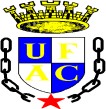 UNIVERSIDADE FEDERAL DO ACRE PRÓ-REITORIA DE EXTENSÃO E CULTURADIRETORIA DE AÇOES DE EXTENSÃOCURSO DE LICENCIATURA EM MÚSICAANEXO IIEDITAL PROEX nºSeleção de Bolsistas para atuarem no projeto de extensão: “Grupo de Teatro da Ufac”DECLARAÇÃO DE DISPONIBILIDADE DE TEMPOEu, 		, declaro para os devidos fins e efeitos legais que me comprometo a prestar 12 horas semanais de atuação no projeto de extensão	no período de          ajunho de 2020	, conforme disposto no edital de seleção para o Grupo	daUfac e tenho ciência que em caso de três faltas alternadas ou duas consecutivas, sem justificativa amparada por lei, serei desligado do projeto. Declaro ainda que estou ciente que a tolerância de atraso é de 15 minutos e que após essa tolerância será considerada a falta.Rio Branco – Acre, 	de maio de 2020do Requerente